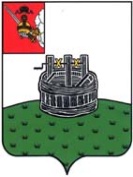 ЗЕМСКОЕ СОБРАНИЕ ГРЯЗОВЕЦКОГО МУНИЦИПАЛЬНОГО ОКРУГАРЕШЕНИЕот 26.01.2023                                      № 17г. ГрязовецО внесении изменений в решение Земского Собрания Грязовецкого муниципального округа от 15.12.2022 № 143 «О предоставлении дополнительных мер социальной поддержки по оплате жилого помещения, отопления, освещения отдельным категориям граждан, проживающим в сельской местности, рабочих поселках (поселках городского типа) и работающим в бюджетных учреждениях Грязовецкого муниципального округа Вологодской области»С целью уточнения ранее принятого решения,Земское Собрание округа РЕШИЛО:1. Внести в решение Земского Собрания Грязовецкого муниципального округа от 15.12.2022 № 143 «О предоставлении дополнительных мер социальной поддержки по оплате жилого помещения, отопления, освещения отдельным категориям граждан, проживающим в сельской местности, рабочих поселках (поселках городского типа) и работающим в бюджетных учреждениях Грязовецкого муниципального округа Вологодской области» следующие изменения:1.1. Наименование решения изложить в новой редакции: «О предоставлении дополнительных мер социальной поддержки по оплате жилого помещения, отопления, освещения отдельным категориям граждан, проживающим и работающим в сельской местности, рабочих поселках (поселках городского типа) в бюджетных учреждениях Грязовецкого муниципального округа Вологодской области».1.2. По тексту решения и приложения к нему слова «проживающим в сельской местности, рабочих поселках (поселках городского типа) и работающим в бюджетных учреждениях Грязовецкого муниципального округа Вологодской области» заменить на слова «проживающим и работающим в сельской местности, рабочих поселках (поселках городского типа) в бюджетных учреждениях Грязовецкого муниципального округа Вологодской области».2. Настоящее решение вступает в силу со дня его принятия и распространяется на правоотношения, возникшие с 01.01.2023 года.Председатель Земского Собрания Грязовецкого муниципального_________________Н.В. ШабалинаГлава Грязовецкого муниципального округа ______________     С.А. Фёкличев